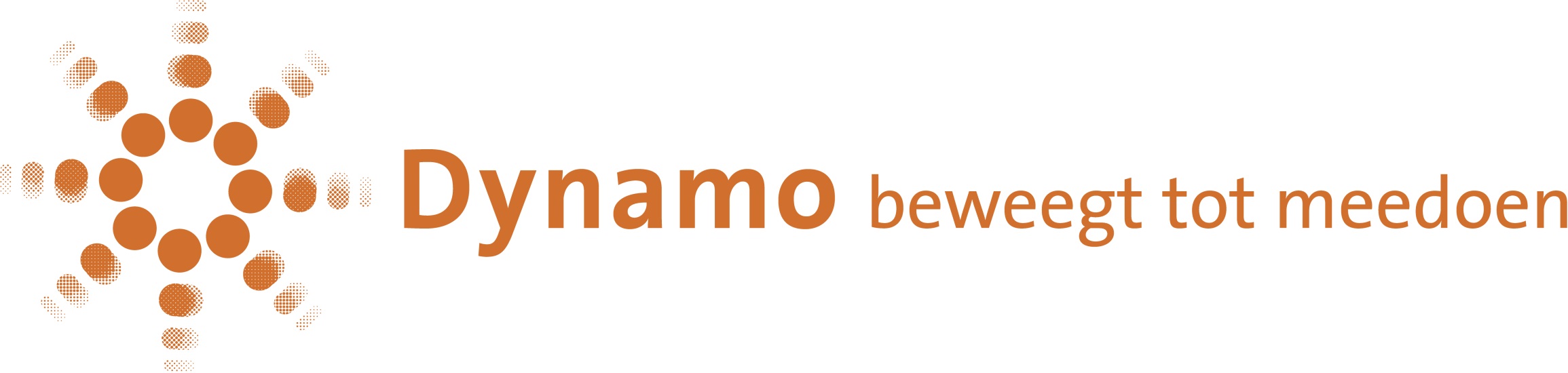 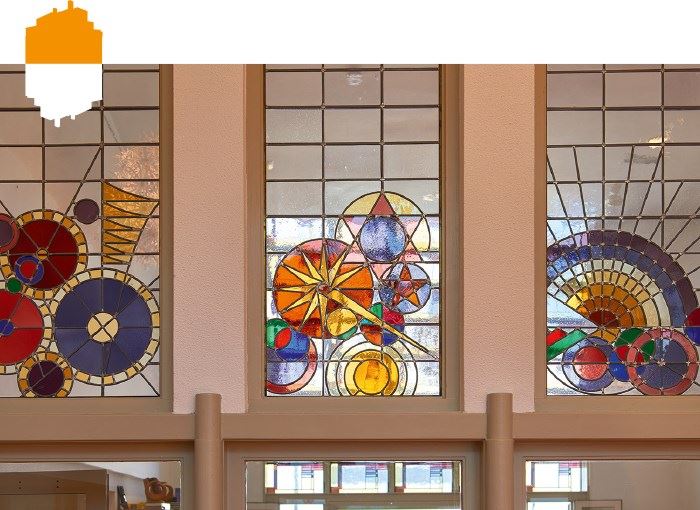 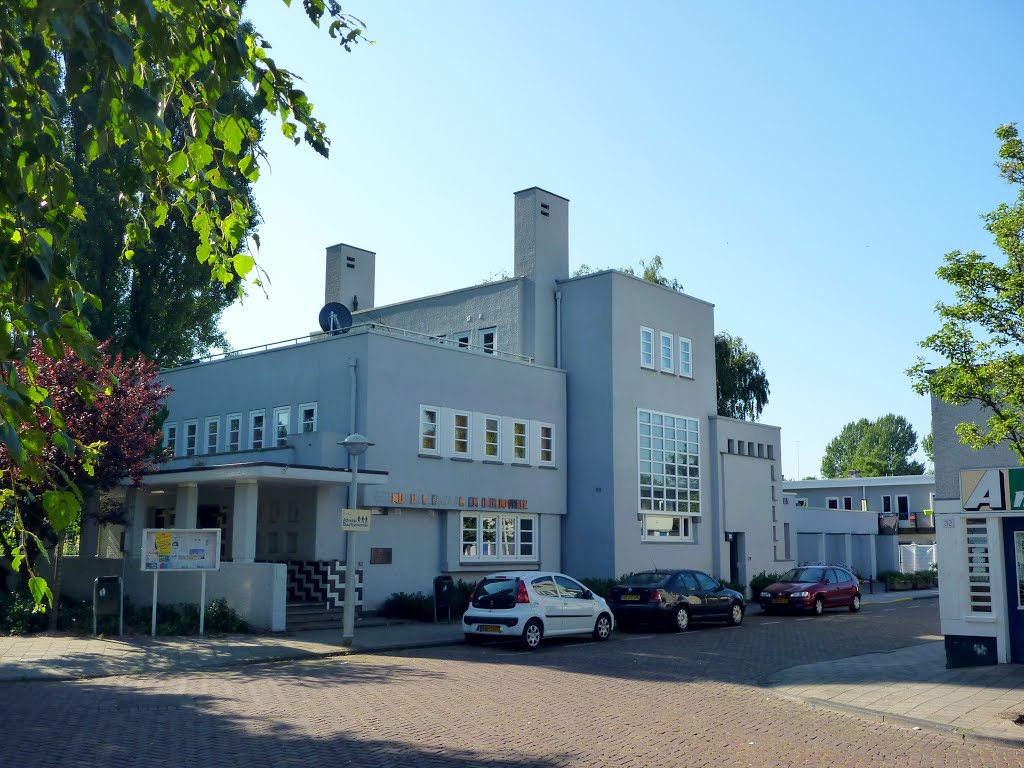 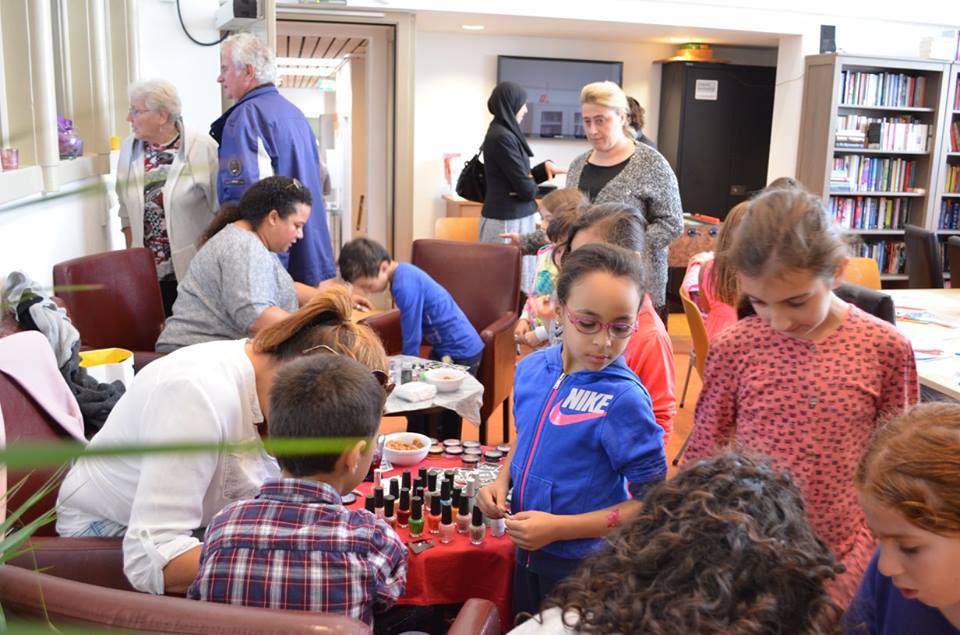 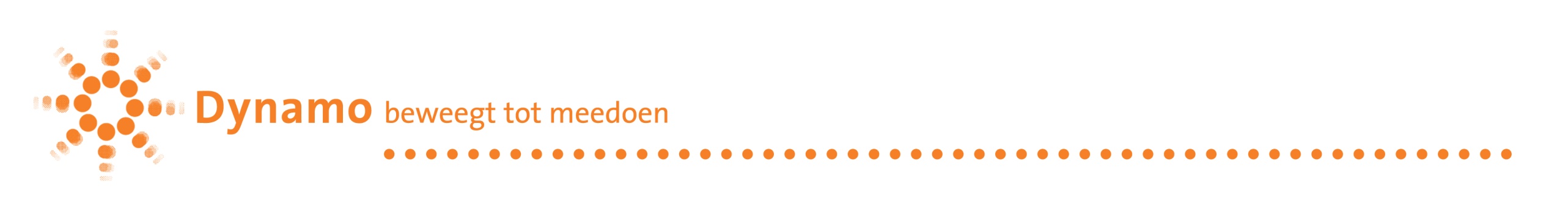 dagtijdActiviteitinformatiemaandag t/m vrijdag07.30 – 13.00 uurAtal medial 
medisch diagnostisch centrumwww.atalmedial.nl/maandag t/m vrijdag10.00 – 16.00 uurInloop in de huiskamer
Kom langs om een krantje te lezen, kopje koffie/thee drinken, een praatje maken, op de computer, of leen een boek uit onze ruilboekenkast!Antoinette de Groot
020 46 20 331
06 45 13 62 79maandag11.00 - 12.30 uurCountry Linedancegroep 50+ 
Elke 1e en 3e maandag van de maand Marja Walraad 020 69 45 607maandag10.00 – 11.30 uur12.00 – 13.30 uurComputercursus groep 1Computercursus groep 2Voor beginners en gevorderden; wegwijs worden in de digitale wereldJo-Ann Watson020 46 20 331maandag14.00 – 16.00 uurBuurtpunt & Sorteerpunt
(maatschappelijk werk aanwezig)
Het Buurtpunt is de ontmoetingsplek en vraagbank in uw buurt.Heeft u problemen met een instantie of begrijpt u een brief niet? Moeite met uw post of administratie? Een idee om de buurt te verbeteren of zoekt u vrijwilligerswerk? Voor al uw vragen en ideeën bent u van harte welkom! Rogier Wijlens Sociaal raadsman 06 44 13 98 58Maria Zeestraten Ouderenwerker020 46 20 320Jo-Ann Watson06 49 35 63 46maandag 13.00 – 16.00 uurNaai inloop, met ervaren coupeuseKleding maken en repareren!Khadouce El Yakoubi06 84 26 03 16dinsdag10.00 – 12.00 uurKoffieleutjes Elke 1e dinsdag van de maandMaria KroesWijkopbouworgaan oost020  69 39 923dinsdag 13.00 – 16.00 uurBridgeclub BetondorpOm de hersenen scherp te houden.Elly de Graaf 020 69 44 506dagtijdactiviteitinformatiedinsdag17.00 – 19.00 uur 
Aanvang diner 17.30 uurBuurtrestaurant Brinkhuis – tweegangen diner €4,50 Gezond, goedkoop en gezellig eten in uw eigen buurt! Graag reserveren.Jo-Ann Watson 06 49 35 63 46woensdag09.30 – 10.30 uurMeer bewegen voor ouderenGymnastiek voor 60 plussersMBVO- 020 88 61 070 mbvo_amsterdam@hotmail.comwoensdag13.00 – 16.00 uurNaai inloop, met ervaren coupeuseKledingreparatieElke laatste woensdag van de maandKhadouce El Yakoubi06 84 26 03 16woensdag14.00 – 16.00 uurGrip op je geldHulp omtrent geldzaken en rekeningenRania Hamdi06 49 35 63 58woensdag11.00 – 12.30 uur13.00 – 14.30 uurComputercursus groep 1Computercursus groep 2Voor beginners en gevorderden; wegwijs worden in de digitale wereldJo-Ann Watson 020 46 20 331woensdag19.30 – 21.30 uurSmartlappenkoor
Iedereen kan meezingen!Coby Ruijters06 19 94 31 66donderdag10.00 – 13.00 uurSeniorenclub Betondorp Thema’s, voorlichtingen of spelletjes. Afsluitend met een warme lunch € 3,50-Riny Wolters020 46 20 331donderdag13.00 – 15.30 uurBingo - met leuke prijsjes!Elke 3e donderdag van de maandSonja Meijer020 46 20 331donderdag16.00 – 17.00 uur17.00 – 18.00 uurBalletles voor kinderen van 4 t/m 12 jr2 groepen ingedeeld op leeftijdenGerry Wisman
020 46 20 331donderdag17.00 – 19.00 uur 
Aanvang diner 17.30 uurBuurtrestaurant Brinkhuis – tweegangen diner €4,50Gezond, goedkoop en gezellig eten in uw eigen buurt! Graag reserveren.Jo-Ann Watson06 49 35 63 46dagtijdactiviteitinformatiedonderdag19.00 – 21.00 uurTai Chi ChuanTeo Haverkort06 12 57 90 70vrijdag 10.00 – 12.00 uurFlauto Dolce Elke 2e en 4e vrijdag van de maandCarla Sprong020 69 47 150vrijdag10.00 – 12.30 uurSchildersclubMaria Kroesmaria@wijkopbouw orgaanoost.nlvrijdag 13.30 – 16.00 uurHobbyclub Betondorp Elke 2e en 4e vrijdag van de maandAntoinette de Groot020 46 20 331zaterdag11.00 – 13.00 uurFlamenco dansClementine v/d Staayc.staay@chello.nl zaterdag13.00 – 15.30 uurBrink’s spelletjesmiddagElke 3e zaterdag van de maandEugene Weusten020 46 20 331zaterdag19.30 – 00.00 uurBetondorp LIVE! leukste live optredensHoudt de persberichten in de gatenEugene Weustenmierenleeuw@outlook.comzondag14.00 - 17.00 uurKlassiek caféElke 1e en laatste zondag van de maandW. Schuitenmaker020 69 93 535Klussenteam Watergraafsmeer Bent u ouder of heeft u een beperking? En woont u in Betondorp, Park de Meer, Amsteldorp of Jeruzalem? Heeft u geen naaste familie, vrienden of buren die u kunnen helpen? Het Klussenteam klust voor u! Materiaalkosten & € 5,- per klusJul Felter06 38 42 24 40Het Brinkhuis020 46 20 331Beheer: Antoinette de Groot 
agroot@dynamo-amsterdam.nlParticipatie: Jo-Ann Watson jwatson@dynamo-amsterdam.nlJongeren: Roy Lodik rlodik@dynamo-amsterdam.nl Dynamo Beheer06 45 13 62 79Dynamo Participatie 06 49 35 63 46Dynamo Jongerenwerk06 45 13 63 26